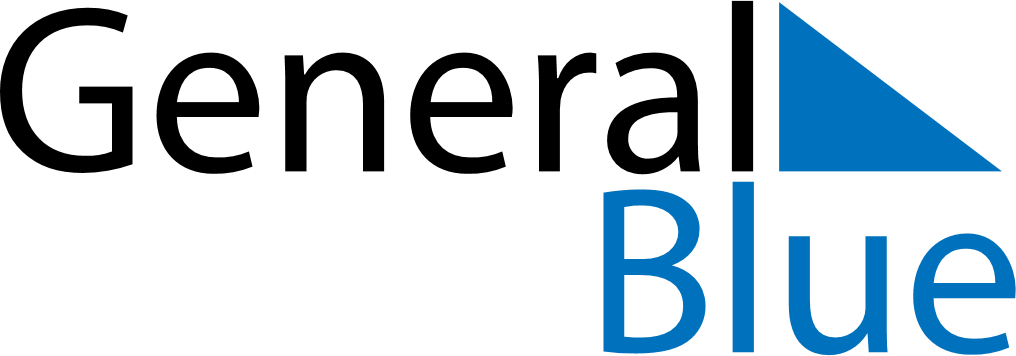 July 2024July 2024July 2024July 2024July 2024July 2024Liiva, Saare, EstoniaLiiva, Saare, EstoniaLiiva, Saare, EstoniaLiiva, Saare, EstoniaLiiva, Saare, EstoniaLiiva, Saare, EstoniaSunday Monday Tuesday Wednesday Thursday Friday Saturday 1 2 3 4 5 6 Sunrise: 4:23 AM Sunset: 10:38 PM Daylight: 18 hours and 14 minutes. Sunrise: 4:24 AM Sunset: 10:37 PM Daylight: 18 hours and 12 minutes. Sunrise: 4:25 AM Sunset: 10:36 PM Daylight: 18 hours and 10 minutes. Sunrise: 4:27 AM Sunset: 10:35 PM Daylight: 18 hours and 8 minutes. Sunrise: 4:28 AM Sunset: 10:35 PM Daylight: 18 hours and 6 minutes. Sunrise: 4:29 AM Sunset: 10:34 PM Daylight: 18 hours and 4 minutes. 7 8 9 10 11 12 13 Sunrise: 4:30 AM Sunset: 10:33 PM Daylight: 18 hours and 2 minutes. Sunrise: 4:32 AM Sunset: 10:32 PM Daylight: 17 hours and 59 minutes. Sunrise: 4:33 AM Sunset: 10:30 PM Daylight: 17 hours and 57 minutes. Sunrise: 4:35 AM Sunset: 10:29 PM Daylight: 17 hours and 54 minutes. Sunrise: 4:36 AM Sunset: 10:28 PM Daylight: 17 hours and 51 minutes. Sunrise: 4:38 AM Sunset: 10:27 PM Daylight: 17 hours and 48 minutes. Sunrise: 4:39 AM Sunset: 10:25 PM Daylight: 17 hours and 45 minutes. 14 15 16 17 18 19 20 Sunrise: 4:41 AM Sunset: 10:24 PM Daylight: 17 hours and 42 minutes. Sunrise: 4:43 AM Sunset: 10:22 PM Daylight: 17 hours and 39 minutes. Sunrise: 4:45 AM Sunset: 10:21 PM Daylight: 17 hours and 36 minutes. Sunrise: 4:46 AM Sunset: 10:19 PM Daylight: 17 hours and 32 minutes. Sunrise: 4:48 AM Sunset: 10:17 PM Daylight: 17 hours and 29 minutes. Sunrise: 4:50 AM Sunset: 10:16 PM Daylight: 17 hours and 25 minutes. Sunrise: 4:52 AM Sunset: 10:14 PM Daylight: 17 hours and 21 minutes. 21 22 23 24 25 26 27 Sunrise: 4:54 AM Sunset: 10:12 PM Daylight: 17 hours and 18 minutes. Sunrise: 4:56 AM Sunset: 10:10 PM Daylight: 17 hours and 14 minutes. Sunrise: 4:58 AM Sunset: 10:08 PM Daylight: 17 hours and 10 minutes. Sunrise: 5:00 AM Sunset: 10:06 PM Daylight: 17 hours and 6 minutes. Sunrise: 5:02 AM Sunset: 10:04 PM Daylight: 17 hours and 2 minutes. Sunrise: 5:04 AM Sunset: 10:02 PM Daylight: 16 hours and 58 minutes. Sunrise: 5:06 AM Sunset: 10:00 PM Daylight: 16 hours and 53 minutes. 28 29 30 31 Sunrise: 5:08 AM Sunset: 9:58 PM Daylight: 16 hours and 49 minutes. Sunrise: 5:10 AM Sunset: 9:56 PM Daylight: 16 hours and 45 minutes. Sunrise: 5:12 AM Sunset: 9:54 PM Daylight: 16 hours and 41 minutes. Sunrise: 5:15 AM Sunset: 9:51 PM Daylight: 16 hours and 36 minutes. 